FYEX 101 – First-Year Seminar – 1 creditSection 00, Spring 2019, location & timeINSTRUCTOR: Name, email, office location, alternate contact infoOFFICE HOURS: PEER EDUCATOR (if applicable):Name, emailCOURSE DESCRIPTIONThe purpose of the First-Year Seminar is to integrate students into the life and culture of Shepherd University and to prepare them with the foundations for academic success. The course addresses the Core Curriculum competencies of wellness, information literacy, and experiential learning.LEAP  GOALS AND LEARNING OUTCOMESThis course addresses LEAP (Liberal Education and America’s Promise) Goal No. 2:  Intellectual and Practical Skills throughout the Curriculum.Learning Outcomes:Learn strategies to help you survive and thrive during your first semester on campus and beyond;Understand yourself better as you transition into college life and develop critical thinking skills;Grow more comfortable interacting with and learning about people around you;Learn to identify, locate, evaluate and effectively and responsibly use and share information for a problem at hand;Learn to promote self-care (wellness) decisions that will improve your quality of life.This course is a part of the First Tier (Initial Inquiry) of the Core Curriculum and addresses the following competencies:Critical ThinkingLife-Long LearningWellnessInformation LiteracyExperiential LearningCOURSE REQUIREMENTS  Required Materials:Gardner, John; Barefoot, Betsy: Step by Step to College and Career Success, Seventh Edition. Bedford St. Martins (2017)  ISBN-978-1-319-02917-3Common Reading, The Girl With Seven Names, by Hyeonse Lee; ISBN-978-0-00-755485-0.  Attendance at one common reading event required.   For a list of events, see “Events” on www.shepherd.edu/commonreading.  Calendar:  Each student is required to have some type of a calendar or planner so you can more effectively manage your time and schedule. This may be electronic in form.  Calendars are also available in the Shepherd University Bookstore.Shepherd Email and SAKAI:  All students are required to check their Shepherd email accounts and course SAKAI pages DAILY. Class Policies:Attend class and be on time. You will lose participation points if you are more than 5 minutes late to class.Check your Shepherd email daily- you are responsible for all information delivered via your Shepherd email.Check your class SAKAI page daily- you are responsible for all information delivered via SAKAI.No cell phones permitted – turn them off when you enter the room; if you are seen using your cell phone during class, you will be asked to either leave or place the phone at a designated location in the front of the room.Be respectful of your peers in class and online. Be respectful to instructor and all guest speakers.  Class Attendance:You MUST attend your classes regularly and engage in the requirements for each class; otherwise, your financial aid may be revoked either partially or in full.  This would result in an amount due by you to the University immediately.  Please refer to http://www.shepherd.edu/financialaid for more details.  In addition, class participation and attendance is an important part of your grade for this course.  Inclement Weather: Students are encouraged to sign up for “RAVE alerts” (http://www.shepherd.edu/university/rave/) in order to be informed of campus closures or emergencies.  Also, students are encouraged to check the Shepherd website for additional information regarding closings due to inclement weather (http://www.shepherd.edu). In the event that you are unable to make it to class due to inclement weather, you must contact the instructor via email before class regarding your absence and making up any missed assignments.  Assignments may be submitted before class via SAKAI in the event that inclement weather prevents you from making it to campus.In the event that the instructor needs to cancel class due to inclement weather, an email regarding this will be sent at least one hour before class. ACADEMIC INTEGRITYAcademic Honesty and Integrity:Each student in this course is expected to abide by the Shepherd University Academic Integrity Procedures found in the Shepherd University Student Handbook (Academic Integrity policy: Section VII: http://www.shepherd.edu/student-handbook/undergraduate-academic-rights-and-responsibilities)Disability Support Services:The Office of Disability Support Services at Shepherd University believes that, "the first step to success is access." Disability Support Services is committed to working closely with individuals with exceptionalities to meet their academic and housing needs. Students requesting any disability related accommodation should contact the Office of Disability Support Services at 304-876-5122. This includes, but is not limited to students with visual or hearing impairments, students with diagnosed disabilities that affect their learning and in need of academic accommodations, and students requesting specific housing accommodations for health-related reasons. Students must be registered with the Office of Disability Support Services and present their certified accommodation letter to each of their instructors as early in the semester as possible prior to using any granted academic accommodation. For more information, please visit http://www.shepherd.edu/disabilityThe Academic Support Center:Get a personal trainer for your mind—for free! Sign up online to schedule a tutoring session: http://www.shepherd.edu/academic-support/ Located in Scarborough Library 103, the ASC offers free tutoring and more! For more information: 304-876-5221 [You may want to include a rubric to outline how assignments and attendance impact grade scale.]Course Timeline with Clear Assignments, Exam Schedule & Due Dates  Week 1Week 2Week 3Week 4Week 5Week 6Week 7Week 8Week 9Week 10Week 11Week 12Week 13	.Week 14Week 15 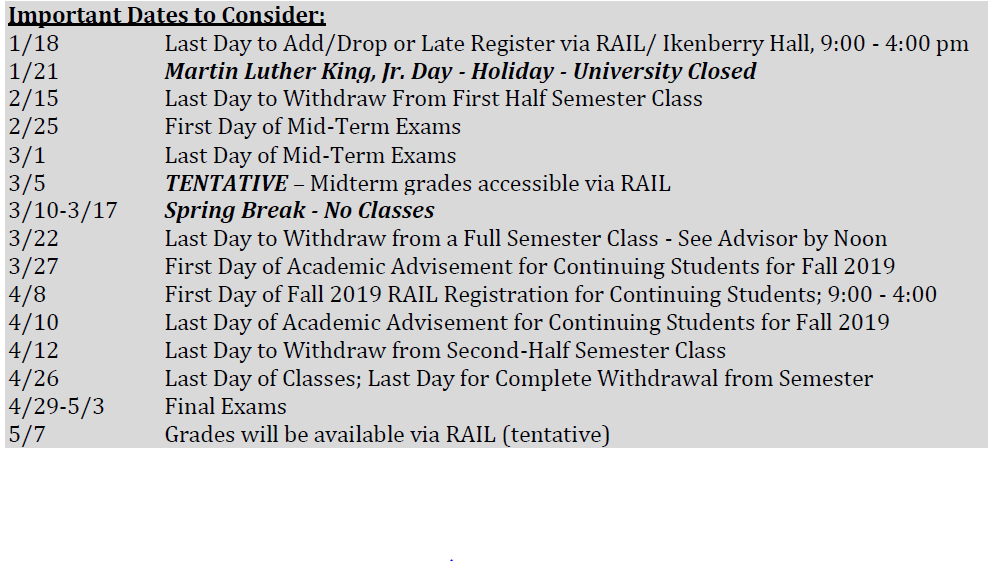 Course Objectives – This course is designed for you:Learner Competencies – After taking FYEX 101, you will be able to:to develop and enhance your academic skillsidentify ways to improve academic skills such as time management, study & test taking skills, etc.explore various learning stylesdevelop individual learning goals in the context of a liberal arts education and identify means for achieving these goalsenhance competency in academic skills including:  framing questions/posing problems, evaluating information, critical thinking, writing, oral communication, and collaborationto gain experiences in which you can relate to and value people of diverse cultural backgroundsrecognize the benefits of diversityto understand how to balance the freedoms and responsibilities that are a part of University lifeknow the freedoms and responsibilities that are a part of life at a liberal arts universityto understand your financial responsibilities recognize the responsibilities of creditto understand the academic advising processselect a major or identify several areas of interestknow how to register for classes and whom to go to for advisementto consider the options available when making decisionssynthesize information when decision making and problem solvingunderstand the decision making processto explore campus and community issues, resources, culture and historyidentify important offices and resources on campus and in the communityidentify important issues affecting students on campus and in the communityto gain knowledge and understanding of and experience in community serviceapply in volunteer environments the concepts of leadership and civic responsibility as discussed in courseto help promote self-care (wellness) decisions that will improve the quality of lifeidentify and practice health-enhancing behaviors and reduce health risks to live safer, healthier lives;access, analyze, and evaluate health information, products and services in order to become health-literate consumersdemonstrate awareness of environmental and safety hazards.to be able to identify, locate, and evaluate informationeffectively and responsibly use and share information for the problem at hand